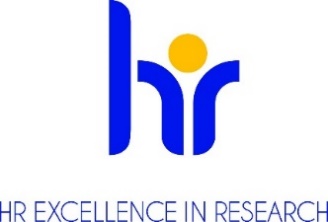 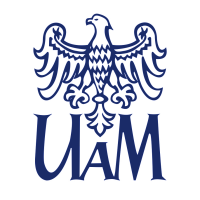 UNIWERSYTET IM. ADAMA MICKIEWICZA W POZNANIUOGŁASZAKONKURSna stanowisko adiunkta
(postdoc in projekcie badawczym FluMag: NCN OPUS22+LAP,  nr 2021/43/I/ST3/00550)
na Wydziale FizykiPodstawowe informacjeDyscyplina naukowa (research field): fizykaWymiar czasu pracy (job status) (hours per week) i liczba godzin pracy w tygodniu w zadaniowym systemie czasu pracy: 
zatrudnienie: pełny etat, 40 godz. tygodniowoPodstawa nawiązania stosunku pracy i  przewidywany czas zatrudnienia (type of contract): umowa o pracę na czas nieokreślony/na czas określony ….. roku/…latumowa na czas określony - 31 miesięcywynagrodzenie – około 8710 PLN brutto (11 612,90 PLN brutto-brutto) miesięczniePrzewidywany termin rozpoczęcia pracy (envisaged job starting date): 15.02.2023Miejsce wykonywania pracy (work location):Instytut Spintroniki i Informacji KwantowejWydział FizykiUniwersytet im. Adama Mickiewicza University Poznań, ul. Uniwersytetu Poznańskiego 2, 61-614 Poznań, Poland www.isik.amu.edu.pl Termin, forma i miejsce złożenia aplikacji: (application deadline and how to apply)Aplikacja powinna być wysłana formie elektronicznej (pliki pdf)  na adres e-mailowy klos@amu.edu.pl do 31.01.2023, z podaniem w tytule maila numeru referencyjnego konkursu. Łączny rozmiar wysłanych plików nie powinien przekroczyć  10MB. Kandydaci zostaną poinformowani mailowo o wpłynięciu wniosku. Wymagane dokumenty (required documents)Zgłoszenie kandydata do konkursu;Curriculum Vitae; Dyplomy lub zaświadczenia wydane przez uczelnie potwierdzające wykształcenie 
i posiadane stopnie lub tytuł naukowy (w przypadku stopni naukowych uzyskanych zagranicą - dokumenty muszą spełniać kryteria równoważności określone w art. 328 ustawy z dnia 20 lipca 2018 roku Prawo o szkolnictwie wyższym i nauce (Dz.U. z 2022 r. poz. 574 z późn. zmianami); Informacja o osiągnięciach badawczych, dydaktycznych i organizacyjnych,List motywacyjny;List(y) rekomendacyjny(e) od przynajmniej jednego doświadczonego naukowca prowadzącego badania w obszarze magnetyzmu lub nadprzewodnictwa;Zgoda na przetwarzanie danych osobowych następującej treści : Zgodnie z art. 6 ust.1 lit a ogólnego rozporządzenia o ochronie danych osobowych z dnia 27 kwietnia 2016 r. (Dz. U. UE L 119/1 z dnia 4 maja 2016 r.) wyrażam zgodę na przetwarzania danych osobowych innych niż: imię, (imiona) i nazwisko; imiona rodziców; data urodzenia; miejsce zamieszkania (adres do korespondencji); wykształcenie; przebieg dotychczasowego zatrudnienia, zawartych w mojej ofercie pracy dla potrzeb aktualnej rekrutacji.";Warunki konkursu określone przez komisję konkursową Określenie kwalifikacji: (researcher profile) zgodnie z wytycznymi Euraxess R 1 naukowiec nieposiadający stopnia doktora 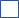  X  R 2 naukowiec ze stopniem doktora  R 3 samodzielny naukowiec  R 4 doświadczony samodzielny naukowiec https://euraxess.ec.europa.eu/europe/career-development/training-researchers/research-profiles-descriptors)Opis oferty pracy (offer description)Praca będzie obejmować badania teoretyczne i numeryczne z zakresu magnoniki i nadprzewodnictwa, prowadzone w międzynarodowym zespole badawczym (https://isik.amu.edu.pl/staff/ na stanowisku post-doc. Badania będę związane z realizacją projektu badawczego FluMag finansowanego przez Narodowego Centrum Nauki (NCN) w ramach programu OPUS-22+LAP, pt. "Low-loss current- and flux quanta-controlled magnonics" (https://isik.amu.edu.pl/flumag/). Badania realizowane przez post-doca będą skoncentrowane na teoretycznym opisie i symulacjach numerycznych zjawisk fizycznych związanych z elektromagnetycznym sprzężeniem fal spinowych w ferromagnetyku z prądami wirowymi w nadprzewodniku. W szczególności będą dotyczyć opracowania modeli teoretycznych i numerycznych opisujących: dynamikę fal spinowych i prądów wirowych w dipolarnie sprzężonych układach hybrydowych: ‘ferromagnetyk’ – ‘nadprzewodnikowych w stanie Meissnera’, powstawanie i dynamikę sieci Abrikosova, z wykorzystaniem modelu Ginzburga-Landaua.Wymagania i kwalifikacje (requirments and qualifications)Do konkursu mogą przystąpić osoby, spełniające wymogi określone w art. 113 ustawy z dnia 
20 lipca 2018 roku Prawo o szkolnictwie wyższym i nauce (Dz.U. z 2022 r. poz. 574 z późn. zmianami ) oraz spełniające następujące wymagania:Posiadanie stopnia doktora nauk fizycznych lub pokrewnych, uzyskanego nie później niż 7 lat przed rokiem rozpoczęcia projektu FluMag (okres ten może zostać wydłużony o czas przebywania na długotrwałym zwolnieniu lekarskim i urlopie rehabilitacyjnym, a także o liczbę miesięcy spędzonych na urlopie z tytułu opieki i wychowania dzieci; w przypadku kobiet, które urodziły i wychowują dzieci, jeśli jest to dla nich korzystniejsze, można wskazać przerwy w karierze, wydłużając okres o 18 miesięcy na każde urodzone lub adoptowane dziecko).Otrzymanie stopnia doktora w jednostce innej niż Uniwersytet im. Adama Mickiewicza  (kandydat, który uzyskał stopień naukowy doktora na Uniwersytecie im. Adama Mickiewicza jest kwalifikowany tylko wtedy, gdy odbył co najmniej 10-miesięczny, nieprzerwany i udokumentowany staż podoktorski w ośrodku naukowym poza granicami Polski). Wykazanie się doświadczeniem badawczym w dziedzinie fizyki magnetyzmu lub nadprzewodnictwa, Posiadanie udokumentowanego dorobku publikacyjnego. Akceptacja następujących ograniczeń związanych przyjęciem zatrudniania na Uniwersytecie im. Adama Mickiewicza oraz z otrzymywaniem wynagrodzenia z innych źródeł. Przyjęcie zatrudnienia na musi nastąpić  na okres nie krótszy niż 12 miesięcy.W okresie otrzymywania wynagrodzenia z projektu FluMag osoba zatrudniona: (i) nie może otrzymywać żadnego innego wynagrodzenia ze środków przyznanych w ramach kosztów bezpośrednich z projektów badawczych finansowanych w ramach naborów NCN, (ii) nie będzie pobierała wynagrodzenia u innego pracodawcy na podstawie umowy o pracę, w tym u pracodawcy mającego siedzibę poza granicami Polski.Wymagania językowe (required languages)język 
angielski 	poziom (podstawowy, dobry, płynny, ojczysty): płynny (przynajmniej na poziomie wymaganym certyfikatem B2)Wymagane doświadczenie badawcze, badawczo-dydaktyczne lub dydaktyczne (required research experience)Doświadczenie w zakresie symulacji komputerowych lub obliczeń analitycznych, w szczególności w obszarze magnoniki lub nadprzewodnictwa.Znajomość zjawisk falowych w nanostrukturach; doświadczenie w teoretycznych i numerycznych metodach badania dynamiki falowej w ośrodkach ciągłych będzie dodatkowym atutem. Bardzo dobry dorobek publikacyjny. Umiejętność pracy w międzynarodowym zespole badawczym. Benefity (benefits)atmosfera szacunku i współpracywspieranie pracowników z niepełnosprawnościamielastyczny czas pracymożliwość pracy zdalnejdofinansowanie nauki językówdofinansowanie szkoleń i kursówdodatkowe dni wolne na kształcenieubezpieczenia na życieprogram emerytalnyfundusz oszczędnościowo – inwestycyjnypreferencyjne pożyczkidodatkowe świadczenia socjalnedofinansowanie wypoczynkudofinansowanie wakacji dzieci„13” pensjastojaki na rowerykrótkoterminowe wizyty u partnerów projektu FluMag (Wiedeń, Brno);dwa jednomiesięczne pobyty w partnerskiej instytucji współpracującej na 2 i 3 roku projektu FulMag - grupa teoretyczna prof. Alexandra Bouzdine z Condensed Matter Theory Group, University of Bordeaux finansowane z projektu FluMag;laptop do użytku osobistego oraz dostęp do stacji obliczenioweKryteria kwalifikacyjne (eligibility criteria) Osiągnięcia publikacyjne związane z tematyką badawczą zaplanowaną w projekcie FluMag. Doświadczenie w prowadzeniu obliczeń numerycznych lub analitycznych z zakresu fizyki magnetyzmu lub nadprzewodnictwa.Rozmowa kwalifikacyjna.Przebieg procesu wyboru (selection process) Rozpoczęcie prac komisji konkursowej nie później niż 14 dni po upływie daty złożenia dokumentów.Ocena formalna złożonych wniosków.  W przypadku braku wymaganych dokumentów, wezwanie do uzupełnienia dokumentacji lub dostarczenia dodatkowych dokumentów.Wyłonienie kandydatów do etapu rozmów.Rozmowa z kandydatami spełniającymi wymogi formalne.(punkt usunięty)Komisja ocenia kandydatów z uwzględniłem wymogów NCN. Ogłoszenie wyników przez przewodniczącego komisji konkursowej oraz poinformowanie kandydatów o rozstrzygnięciu. Informacja zwierać będzie uzasadnienie oraz wskazanie mocnych i słabych stron kandydatów. Wraz z informacją kandydatom odesłane zostaną również złożone dokumenty.Perspektywy rozwoju zawodowegoOpanowanie nowych metod teoretycznych i technik obliczeniowych.Rozwijanie dorobku naukowego (publikowanie prac naukowych i udział w konferencjach naukowych).Klauzula informacyjna RODO :Zgodnie z art. 13 ogólnego rozporządzenia o ochronie danych osobowych z dnia 27 kwietnia 2016 r. (Dz. Urz. UE L 119 z 04.05.2016) informujemy, że:Administratorem Pani/Pana danych osobowych jest Uniwersytet im. Adama Mickiewicza  w Poznaniu 
z siedzibą: ul. Henryka Wieniawskiego 1, 61 - 712 Poznań.Administrator danych osobowych wyznaczył Inspektora Ochrony Danych nadzorującego prawidłowość przetwarzania danych osobowych, z którym można skontaktować się za pośrednictwem adresu 
e-mail: iod@amu.edu.pl.Celem przetwarzania Pani/ Pana danych osobowych jest realizacja procesu rekrutacji na wskazane stanowisko pracy.Podstawę prawną do przetwarzania Pani/Pana danych osobowych stanowi Art. 6 ust. 1 lit. a ogólnego rozporządzenia o ochronie danych osobowych z dnia 27 kwietnia 2016 r. oraz  Kodeks Pracy z dnia 
26 czerwca 1974 r. (Dz.U. z 1998r. N21, poz.94 z późn. zm.).Pani/Pana dane osobowe przechowywane będą przez okres 6 miesięcy od zakończenia procesu rekrutacji.Pani/Pana dane osobowe nie będą udostępniane innym podmiotom, za wyjątkiem podmiotów upoważnionych na podstawie przepisów prawa. Dostęp do Pani/Pana danych będą posiadać osoby upoważnione przez Administratora do ich przetwarzania w ramach wykonywania swoich obowiązków służbowych.Posiada Pani/Pan prawo dostępu do treści swoich danych oraz z zastrzeżeniem przepisów prawa, prawo do ich sprostowania, usunięcia, ograniczenia przetwarzania, prawo do przenoszenia danych, prawo do wniesienia sprzeciwu wobec przetwarzania, prawo do cofnięcia zgody w dowolnym momencie.Ma Pani/Pan prawo do wniesienia skargi do organu nadzorczego – Prezesa Urzędu Ochrony Danych Osobowych, ul. Stawki 2, 00 – 193 Warszawa.Podanie danych osobowych jest obligatoryjne w oparciu o przepisy prawa, w pozostałym zakresie jest dobrowolne.Pani/ Pana dane osobowe nie będą przetwarzane w sposób zautomatyzowany i nie będą poddawane profilowaniu.